Van		: Rekenkamer Tilburg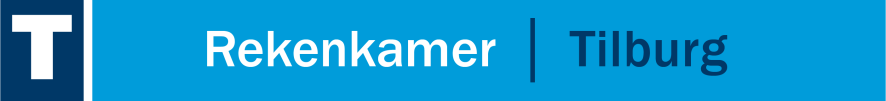 Betreft		: Onderzoeksprogramma tweede helft 2022Datum		: 5 juli 2022Beste leden van de gemeenteraad,In gesprekken uit 2021 met fracties en andere betrokkenen over onderwerpsuggesties voor 2021/2022 kwamen onderwerpen naar voren die zich lenen voor vervolgonderzoek van eerder rekenkameronderzoek. Meermaals is toen het onderwerp ‘subsidiebeleid’ genoemd. Dit resulteerde in de keuze van de Rekenkamer Tilburg voor dit onderwerp voor de eerste helft van 2022. Het onderzoeksrapport zal naar verwachting in oktober of november 2022 aan u kunnen worden aangeboden. Voor de tweede helft van 2022 heeft de Rekenkamer Tilburg besloten tot onderzoek naar het onderwerp ‘bestaanszekerheid’. Dit onderwerp is gekozen vanwege de actualiteit; de coronacrisis, energiecrisis en wooncrisis zorgt - of dreigt te zorgen - voor een stijging in het aantal inwoners die onder de minima vallen. Ook is het onderwerp in gesprekken in 2021 met fracties en andere betrokkenen reeds benoemd. De Rekenkamer Tilburg zal op 11 juli a.s. in gesprek gaan met woordvoerders bestaanszekerheid om na te gaan welke vragen er bij de gemeenteraad leven ten aanzien van het onderwerp en om een relevante vraagstelling voor het onderzoek te kunnen formuleren. Wij zijn verheugd dat een groot aantal woordvoerders bestaanszekerheid aanwezig wenst te zijn tijdens dit gesprek. U als raad wordt over het nader op te stellen onderzoeksplan na het zomerreces geïnformeerd. Voor het bespreken van mogelijke onderzoeksonderwerpen voor 2023 gaat de Rekenkamer Tilburg in het derde of vierde kwartaal van 2022 graag met de fracties en andere betrokkenen in gesprek. U ontvangt hiervoor te zijner tijd een uitnodiging. Voor vragen en/of opmerkingen kunt u contact opnemen met ondergetekende of de secretaris-onderzoeker Deborah van Gestel-Mulders.  Met vriendelijke groet,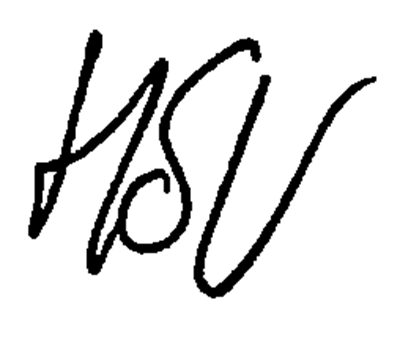 Hayke VeldmanVoorzitter Rekenkamer Tilburg